DUE April 1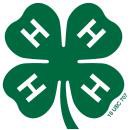 2017 STATE FAIR 4-H EXHIBIT HALL, CENTENNIAL HALL & AG-HORT WORKER APPLICATIONCOUNTY of 4-H Membership:   	 Return to:	Tony Carrell, Extension Specialist, 4-H Youth DevelopmentState 4-H Office1601 W State StreetWest Lafayette, IN 47906-4560Legal Name_ 	    Male 		  Female 	Address 	Telephone: (	)  	ZIP codeYr. in School '16-'17  	Email address	Shirt Size	Years in 4-H  	Years a junior leader	Date of Birth (month-day-year)	Age on July 28, 2017 	Primary 4-H Projects 	Specify what 4-H programs you have been involved in and explain your duties in these programs.Have you held a job or jobs for a period of time? If so, what did you do?In what other clubs, organizations or activities have you been involved?What activities will you be involved in during the State Fair besides work at the Exhibit Hall?Which of the following departments do you prefer to be assigned? (Indicate choices 1-2-3-4-5.) 	Aerospace, Entomology, Geology	___Foods ___Woodworking, Cake Decorating               ___Crafts 	Home Environment, Health                       ___Child Development, Personality, Soil & Water, Vet Science 	Sewing 	Electric, Small Engines 	Dog, Cat, Llama, Weather & Climate, Shooting Sports 	Flowers, Gardening, Beekeeping 	Photography, Sport Fishing, Ag Tractor		Forestry, Rabbit, Poultry, Wildlife 	Cons. Clothing, Genealogy, Weeds, Computer 			MediaWorkers are needed July 28 - August 22.  What dates will you be available to work July 28 – August 22? 			What date does your school begin this fall?  	Page 1 of 2Page 2 of 2What 4-H projects do you feel you could teach to the public in an interactive workshop area? Also, list specific topics you would like to teach.RECOMMENDATION (To Be Completed by Extension Educator-4-H Youth Development)Signature of Extension EducatorIt is the policy of the Purdue University Cooperative Extension Service that all persons have equal opportunity and access to its educational programs, services, activities, and facilities without regard to race, religion, color, sex, age, national origin or ancestry, marital status, parental status, sexual orientation, disability or status as a veteran. Purdue University is an Affirmative Action institution.This material may be available in alternative formats.